The Clinical Assessment, Diagnosis & Management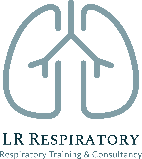 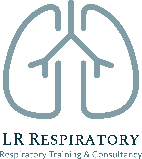 of Adult AsthmaCornwall Cohort 3 Start date: 14th April 2021This 6 week, 8 hour CPD e-learning module is suitable for healthcare professionals who are looking to enhance their knowledge and skills in asthma utilising the most up to date evidence-based guidance. Delivered through a combination of interactive e-learning hosted in Google Classroom, videos, case studies and live webinar sessions hosted via MS Teams.Learning outcomesTo be able to:Apply the latest asthma guidanceUnderstand the diagnostic criteria to reach a robust diagnosis Identify the goals of asthma treatment and the challenges Understand the treatment options and tailor them to the patient Recognise patients with suboptimal asthma control at risk of exacerbation and hospital admission and how to address this, knowing when to referProvide a good quality review with supported self-management Module content: (total of 8 hours learning)Unit 1: DiagnosisPart 1 E-learning (1.5hrs) 2 weeks to complete from start date to unit 1 live webinarSetting the scene: asthma in the UKStructure and function of a normal respiratory systemAsthma on the inside: the pathophysiological changes that occur in asthmaAsthma on the outside: clinical signs and symptomsThe importance of history taking and the relevance of objective testsAssessing the probability of asthmaMaking a diagnosis in line with current guidancePart 2 Live webinar (1 hour) 2 weeks after start date.Case study based discussion to consolidate learningQ&AUnit 2: Asthma management: treatmentPart 1 E-learning (1.5hrs) 2 weeks to complete from the end of unit 1 to the unit 2 live webinarThe aim of asthma managementThe pharmacology of asthma: Inhaled CorticosteroidsInhaled BronchodilatorsLeukotriene Receptor AntagonistsCurrent guidance on the management of asthmaStepping up and stepping down treatmentAssessment and management of acute asthmaPart 2 Live webinar (1 hour)Case study based discussion to consolidate learningQ&AUnit 3: Providing an effective asthma review: managing asthma challengesPart 1 E-learning (1.5hrs) 2 weeks to complete from the end of unit 2 to the unit 3 live webinarInhaler technique and tailoring the device to the patientOvercoming non adherenceRecognising and addressing short acting beta₂ agonist (SABA) overuseIdentifying co morbidities that can negatively impact asthmaReducing hospital admissions: providing supported self-managementPart 2 Live webinarCase study based discussion to consolidate learningQ&APart 3 Post module self-assessment (30 mins)QuizThe 8 hours of e-learning is spread over 6 weeks as above. You will receive a certificate on completion for 8 hours CPD.Start Date: 14th April 2021:  This is the from which you will be able to access the e-learning content in Google Classroom. There is no live webinar this day. You will receive an invitation to the classroom the week before your start date (keep an eye on your junk folder). Please log into the classroom on your start date, this ensures you receive notifications for all future communication that is posted in the classroom. Live Webinars:Unit 1 webinar: 28th April 12:30-1:45Presenting for 10 minutes at the start for the webinar:Fiona JohnsonBoehringer IngelheimFollowing this: case studies and Q&A for 1 hour (no companies will be present).Unit 2 webinar: 12th May 12:30-1:45Presenting for 10 minutes at the start of the webinar:Catherine GriffithsProfessional RelationsTeva UK LimitedFollowing this: case studies and Q&A for 1 hour (no companies will be present).Unit 3 webinar: 26th May 12:30-1:45Presenting for 10 minutes at the start of the webinar:Jason CouchChiesi UK LtdFollowing this: case studies and Q&A for 1 hour (no companies will be present) 